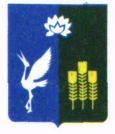 АДМИНИСТРАЦИЯПРОХОРСКОГО СЕЛЬСКОГО ПОСЕЛЕНИЯСПАССКОГО МУНИЦИПАЛЬНОГО РАЙОНА ПРИМОРСКОГО КРАЯПОСТАНОВЛЕНИЕ 25 марта 2019 года                                 с. Прохоры                                            № 32-паРуководствуясь Конституцией Российской Федерации, Федеральным законом от 06 октября 2003 года № 131-ФЗ «Об общих принципах организации местного самоуправления в Российской Федерации»,  постановлением Администрации Приморского края от 31.08.2017 № 356-па «Об утверждении государственной программы Приморского края «Формирование современной городской среды муниципальных образований Приморского края» на 2018-2024 годы»», в соответствии с итоговым протоколом общественного обсуждения проекта постановления администрации Прохорского сельского поселения «О внесении изменений в постановление администрации Прохорского сельского поселения № 88-па от 28.12.2017 года «Об утверждении муниципальной программы «Формирование современной городской среды в Прохорском сельском поселении на 2018-2024 годы»», на основании Устава Прохорского сельского поселения, администрация Прохорского сельского поселенияПОСТАНОВЛЯЕТ:Внести в постановление администрации Прохорского сельского поселения № 88-па от 28.12.2017 года «Об утверждении муниципальной программы «Формирование современной городской среды в Прохорском сельском поселении на 2018-2024 годы» в редакции постановления администрации Прохорского сельского поселения № 22-па от 25.02.2019 года (далее - постановление), следующие изменения:
1) Раздел 4 муниципальной программы «Формирование современной городской среды в Прохорском сельском поселении на 2018-2024 гг.», утвержденной постановлением администрации Прохорского сельского поселения от 28.12.2017 №88-па (в редакции постановления администрации Прохорского сельского поселения № 22-па от 25.02.2019) (далее – Программы) изложить в новой редакции:«4 Объем средств, необходимых на реализацию программы за счет всех источников финансирования на каждый год реализации программыОбщая сумма финансирования Программы всего – 1 622 941,22 руб.Сумма финансирования из средств бюджета Прохорского сельского поселения составляет – 422 941,22 руб. Сумма софинансирования из средств Краевого бюджета – 1 200 000, 0 руб.2018 год – 0 рублей из средств бюджета Прохорского сельского поселения, 0 рублей Краевой бюджет2019 год –  147941,22 рублей из средств бюджета Прохорского сельского поселения, 1 200 000,00 рублей из средств Краевого бюджета2020 год – 155000,00 рублей из средств бюджета Прохорского сельского поселения, 0 рублей Краевой бюджет2021 год – 120000,00 рублей из средств бюджета Прохорского сельского поселения, 0 рублей Краевой бюджет2022 год – 0 рублей из средств бюджета Прохорского сельского поселения, 0 рублей Краевой бюджет2023 год – 0 рублей из средств бюджета Прохорского сельского поселения, 0 рублей Краевой бюджет2024 год – 0 рублей из средств бюджета Прохорского сельского поселения, 0 рублей Краевой бюджет»2) Приложение 1 к Программе изложить в новой редакции (к настоящему постановлению прилагается)3) Приложение 2 к Программе изложить в новой редакции (к настоящему постановлению прилагается)4) Приложение 3 к Программе изложить в новой редакции (к настоящему постановлению прилагается)5) Приложение 4 к Программе изложить в новой редакции (к настоящему постановлению прилагается)7) Приложение 7 к Программе изложить в новой редакции (к настоящему постановлению прилагается)2. Опубликовать настоящее постановление на официальном сайте Прохорского сельского поселения в телекоммуникационно-информационной сети «Интернет»;3. Настоящее постановление вступает в силу с момента его официального опубликования;4. Контроль за исполнением настоящего постановления оставляю за собой.Глава администрацииПрохорского сельского поселения							В.В. КобзарьПриложение 1 к муниципальной программе «Формирование современной городской среды в Прохорском сельском поселении на 2018-2024 гг.», утвержденной постановлением администрации Прохорского сельского поселения от 28.12.2017 №88-па (в редакции постановления администрации Прохорского сельского поселения № 32-па от 25.03.2019)Паспорт муниципальной программы «Формирование современной городской среды в Прохорском сельском поселении на 2018-2024 гг.» Приложение 2 к муниципальной программе «Формирование современной городской среды в Прохорском сельском поселении на 2018-2024 гг.», утвержденной постановлением администрации Прохорского сельского поселения от 28.12.2017 №88-па (в редакции постановления администрации Прохорского сельского поселения № 32-па от 25.03.2019)Сведения о показателях (индикаторах) муниципальной программы «Формирование современной городской среды в Прохорском сельском поселении на 2018-2024 гг.»Приложение 3 к муниципальной программе «Формирование современной городской среды в Прохорском сельском поселении на 2018-2024 гг.», утвержденной постановлением администрации Прохорского сельского поселения от 28.12.2017 №88-па (в редакции постановления администрации Прохорского сельского поселения № 32-па от 25.03.2019)Перечень основных мероприятий муниципальной программы «Формирование современной городской среды в Прохорском сельском поселении на 2018-2024 гг.»Приложение 4 к муниципальной программе «Формирование современной городской среды в Прохорском сельском поселении на 2018-2024 гг.», утвержденной постановлением администрации Прохорского сельского поселения от 28.12.2017 №88-па (в редакции постановления администрации Прохорского сельского поселения № 32-па от 25.03.2019)Ресурсное обеспечение реализации муниципальной программы «Формирование современной городской среды в Прохорском сельском поселении на 2018-2024 гг.»Приложение 7 к муниципальной программе «Формирование современной городской среды в Прохорском сельском поселении на 2018-2024 гг.», утвержденной постановлением администрации Прохорского сельского поселения от 28.12.2017 №88-па (в редакции постановления администрации Прохорского сельского поселения № 32-па от 25.03.2019)Паспорт подпрограммы № 1 «Благоустройство территорий, детских и спортивных площадок на территории Прохорского сельского поселения на 2019-2024 годы»О внесении изменений в постановление администрации Прохорского сельского поселения № 88-па от 28.12.2017 года «Об утверждении муниципальной программы «Формирование современной городской среды в Прохорском сельском поселении на 2018-2024 годы»Наименование программыФормирование современной городской среды в Прохорском сельском поселении на 2018-2024 гг.Ответственный исполнитель Программы Администрация Прохорского сельского поселенияУчастники Программы Подпрограммы Программы, в том числе федеральные целевые программы Подпрограмма № 1 «Благоустройство территорий, детских и спортивных площадок на территории Прохорского сельского поселения на 2019-2024 годы»Цели Программы Повышение качества и комфорта городской среды на территории муниципального образованияЗадачи Программы Обеспечение формирования современного облика муниципального образования;обеспечение создания, содержания и развития объектов благоустройства на территории муниципального образования, включая объекты, находящиеся в частной собственности и прилегающие к ним территории;Повышение доступности общественных территорий, детских, спортивных площадок;Повышение доли граждан (в возрасте от 14 лет), принявших участие в решении вопросов формирования комфортной городской средыЦелевые индикаторы и показатели Программы -количество благоустроенных территорий, детских и спортивных площадок, ед.;-количество благоустроенных дворовых территорий, ед.;-количество благоустроенных муниципальных общественных территорий, ед.;-количество реализованных проектов благоустройства дворовых территорий, ед.;-достижение качества городской среды, доля населенных пунктов с благоприятной средой, %;-доля граждан (в возрасте от 14 лет), принявших участие в решении вопросов формирования комфортной городской среды от общего количества граждан, проживающих в населенных пунктах на территории которых реализуются проекты по созданию комфортной городской среды, %-Достижение качества современной городской среды на территории поселения, (будет рассчитана после утверждения Постановления Правительства Российской Федерации индекса качества городской среды)- 50% увеличение доли благоустроенных общественных территорий Прохорского сельского поселения Срок реализации Программы Муниципальная программа реализуется в течение 2018-2024 годовОбъемы бюджетных ассигнований Программы Общая сумма финансирования Программы всего – 1 622 941,22 руб.Сумма финансирования из средств бюджета Прохорского сельского поселения составляет – 422 941,22 руб. Сумма софинансирования из средств Краевого бюджета – 1 200 000, 0 руб.2018 год – 0 рублей из средств бюджета Прохорского сельского поселения, 0 рублей Краевой бюджет2019 год –  147941,22 рублей из средств бюджета Прохорского сельского поселения, 1 200 000,00 рублей из средств Краевого бюджета2020 год – 155000,00 рублей из средств бюджета Прохорского сельского поселения, 0 рублей Краевой бюджет2021 год – 120000,00 рублей из средств бюджета Прохорского сельского поселения, 0 рублей Краевой бюджет2022 год – 0 рублей из средств бюджета Прохорского сельского поселения, 0 рублей Краевой бюджет2023 год – 0 рублей из средств бюджета Прохорского сельского поселения, 0 рублей Краевой бюджет2024 год – 0 рублей из средств бюджета Прохорского сельского поселения, 0 рублей Краевой бюджетОжидаемые результаты реализации Программы Увеличение уровня благоустроенности придомовых территорий в Прохорском сельском поселенииКоличество созданных общественных территорий – 3 ед.Количество благоустроенных территорий, детских и спортивных площадок 1 ед.;Количество реализованных проектов благоустройства дворовых территорий, 1 ед.;Система организации контроля за исполнением ПрограммыОтветственность и контроль реализации за выполнением Программы несут исполнитель программы.Контроль за ходом реализации Программы осуществляется путем проведения оценки эффективности реализации Программы на основании отчета о результатах реализации Программы.Оценка эффективности реализации Программы осуществляется администрацией Прохорского сельского поселения по итогам ее исполнения ежеквартально нарастающим итогом и в целом после завершения срока реализации Программы.После рассмотрения отчета об оценке эффективности реализации Программ на основании решения главы администрации Прохорского сельского поселения готовится заключение о целесообразности дальнейшей реализации Программ, которое предоставляется муниципальному комитету Прохорского сельского поселения для принятия решения о дальнейшем финансировании Программ, о внесении изменений в Программы (корректировке) или о досрочном прекращении реализации Программы в виде постановления администрации Прохорского сельского поселения, которое согласовывается и утверждается в соответствующем порядке.Контроль за реализацией программы так же осуществляется общественной комиссией на основании постановления № 10-па от 04.02.2019 года «Об утверждении общественной комиссии по осуществлению контроля за ходом реализации мероприятий по благоустройству в рамках муниципальной программы «Формирование современной городской среды в Прохорском сельском поселении на 2018-2022 годы»»Контроль за расходованием средств и предоставлением субсидий из соответствующего бюджета осуществляется в соответствии с постановлением администрации Прохорского сельского поселения № 09-па от 4 февраля 2019 года «Об утверждении порядка предоставления субсидий из бюджета Прохорского сельского поселения юридическим лицам и индивидуальным предпринимателям на возмещение затрат в части затрат в связи с выполнением работ по благоустройству дворовых территорий Домов Прохорского сельского поселения»N Наименование показателя (индикатора)Единица Значения показателей Значения показателей Значения показателей Значения показателей Значения показателей Значения показателей Значения показателей измерения 20182019202020212022202320241 количество благоустроенных территорий, детских и спортивных площадокЕдиница01111112 количество благоустроенных муниципальных общественных территорийЕдиница01333333 количество реализованных проектов благоустройства дворовых территорийЕдиница01111114 достижение качества городской среды, доля населенных пунктов с благоприятной средойПроцент*30 %30 %30 %30 %30 %30 %5 -доля граждан (в возрасте от 14 лет), принявших участие в решении вопросов формирования комфортной городской среды от общего количества граждан, проживающих в населенных пунктах на территории которых реализуются проекты по созданию комфортной городской среды, %Процент*9%15%20%25%30%40%6 Достижение качества современной городской среды на территории поселения (будет рассчитана после утверждения Постановления Правительства Российской Федерации индекса качества городской среды)Значение индекса*******7 увеличение доли благоустроенных общественных территорий Прохорского сельского поселенияПроцент*50%70%80%90%90%90%Номер и Ответственный исполнительСрок Срок Ожидаемый Основные Связь с наименование основного мероприятия начала реализации окончания реализации непосредственный результат (краткое описание)направления реализации показателями Программы (подпрограммы)Обеспечение формирования современного облика муниципального образования, Обеспечение создания, содержания и развития объектов благоустройства на территории муниципального образования, включая объекты, находящиеся в частной собственности и прилегающие к ним территории, Повышение доступности общественных территорий, детских, спортивных площадокОбеспечение формирования современного облика муниципального образования, Обеспечение создания, содержания и развития объектов благоустройства на территории муниципального образования, включая объекты, находящиеся в частной собственности и прилегающие к ним территории, Повышение доступности общественных территорий, детских, спортивных площадокОбеспечение формирования современного облика муниципального образования, Обеспечение создания, содержания и развития объектов благоустройства на территории муниципального образования, включая объекты, находящиеся в частной собственности и прилегающие к ним территории, Повышение доступности общественных территорий, детских, спортивных площадокОбеспечение формирования современного облика муниципального образования, Обеспечение создания, содержания и развития объектов благоустройства на территории муниципального образования, включая объекты, находящиеся в частной собственности и прилегающие к ним территории, Повышение доступности общественных территорий, детских, спортивных площадокОбеспечение формирования современного облика муниципального образования, Обеспечение создания, содержания и развития объектов благоустройства на территории муниципального образования, включая объекты, находящиеся в частной собственности и прилегающие к ним территории, Повышение доступности общественных территорий, детских, спортивных площадокОбеспечение формирования современного облика муниципального образования, Обеспечение создания, содержания и развития объектов благоустройства на территории муниципального образования, включая объекты, находящиеся в частной собственности и прилегающие к ним территории, Повышение доступности общественных территорий, детских, спортивных площадокОбеспечение формирования современного облика муниципального образования, Обеспечение создания, содержания и развития объектов благоустройства на территории муниципального образования, включая объекты, находящиеся в частной собственности и прилегающие к ним территории, Повышение доступности общественных территорий, детских, спортивных площадокСоздание спортивных, детских площадок, парков, скверов в местах нахождения многофункциональных общественных территорийАдминистрация Прохорского сельского поселения20192021Создание спортивных площадок на общественных территорияхНормативное, организационноеКоличество созданных спортивных, детских площадок, общественных территорий; количество благоустроенных муниципальных общественных территорийРемонт внутридворовых дорог, тротуаров, лестницАдминистрация Прохорского сельского поселения, юридические лица, ДЕПАРТАМЕНТ ПО ЖИЛИЩНО-КОММУНАЛЬНОМУ ХОЗЯЙСТВУ И ТОПЛИВНЫМ РЕСУРСАМ ПРИМОРСКОГО КРАЯ20192019Ремонт внутридворовых дорог, тротуаров, лестницНормативное, организационноеКоличество благоустроенных территорий, детских и спортивных площадок, количество реализованных проектов благоустройства дворовых территорийПовышение доли граждан (в возрасте от 14 лет), принявших участие в решении вопросов формирования комфортной городской средыПовышение доли граждан (в возрасте от 14 лет), принявших участие в решении вопросов формирования комфортной городской средыПовышение доли граждан (в возрасте от 14 лет), принявших участие в решении вопросов формирования комфортной городской средыПовышение доли граждан (в возрасте от 14 лет), принявших участие в решении вопросов формирования комфортной городской средыПовышение доли граждан (в возрасте от 14 лет), принявших участие в решении вопросов формирования комфортной городской средыПовышение доли граждан (в возрасте от 14 лет), принявших участие в решении вопросов формирования комфортной городской средыПовышение доли граждан (в возрасте от 14 лет), принявших участие в решении вопросов формирования комфортной городской средыПроведение публичных слушаний, собраний, иных форм общественного участия граждан в решении вопросов формирования комфортной городской средыАдминистрация Прохорского сельского поселения20192024Рост количества граждан, занятых в реализации проектов благоустройстваНормативное, организационноеКоличество граждан (в возрасте от 14 лет), принявших участие в решении вопросов формирования комфортной городской средыНаименование Ответственный исполнитель,Источник финансированияКод бюджетной классификации Код бюджетной классификации Код бюджетной классификации Код бюджетной классификации Код бюджетной классификации Код бюджетной классификации Объемы бюджетных ассигнований (тыс. рублей)Объемы бюджетных ассигнований (тыс. рублей)Объемы бюджетных ассигнований (тыс. рублей)Объемы бюджетных ассигнований (тыс. рублей)Объемы бюджетных ассигнований (тыс. рублей)Объемы бюджетных ассигнований (тыс. рублей)Объемы бюджетных ассигнований (тыс. рублей)Объемы бюджетных ассигнований (тыс. рублей)Объемы бюджетных ассигнований (тыс. рублей)Объемы бюджетных ассигнований (тыс. рублей)Объемы бюджетных ассигнований (тыс. рублей)Объемы бюджетных ассигнований (тыс. рублей)Объемы бюджетных ассигнований (тыс. рублей)Объемы бюджетных ассигнований (тыс. рублей)Объемы бюджетных ассигнований (тыс. рублей)соисполнитель, государственный заказчик-координатор, участник ГРБС Рз
Пр Рз
Пр ЦСР ВР ВР год2018  год2018  год 2019год 2019год 2019Год2020 Год2020 Год2021 Год2021 год 2022год 2022Год2023 Год2023 год 2024год 2024всего в том числе:001347,9411347,9411347,941155,00155,00120,00120,00000000Муниципальная программа «Формирование современной городской среды в Прохорском сельском поселении на 2018-2024 гг.»Администрация Прохорского сельского поселения Местный бюджет, финансового участия собственников помещений (объектов)97605030503090017001024424400135,82135,82135,82155,00155,00120,00120,00000000Подпрограмма № 1 «Благоустройство территорий, детских и спортивных площадок на территории Прохорского сельского поселения на 2019-2024 годы»Администрация Прохорского сельского поселенияМестный бюджет9760503050309001700102442440012,12112,12112,1210000000000Подпрограмма № 1 «Благоустройство территорий, детских и спортивных площадок на территории Прохорского сельского поселения на 2019-2024 годы»ДЕПАРТАМЕНТ ПО ЖИЛИЩНО-КОММУНАЛЬНОМУ ХОЗЯЙСТВУ И ТОПЛИВНЫМ РЕСУРСАМ ПРИМОРСКОГО КРАЯБюджет Приморского края976050305030910170020244244001200,001200,001200,000000000000Наименование подпрограммыПодпрограмма № 1 «Благоустройство территорий, детских и спортивных площадок на территории Прохорского сельского поселения на 2019-2024 годы»Ответственный исполнитель подпрограммы Администрация Прохорского сельского поселенияУчастники подпрограммы Цели подпрограммы Повышение качества и комфорта городской среды на территории муниципального образованияЗадачи Программы обеспечение создания, содержания и развития объектов благоустройства на территории муниципального образования, включая объекты, находящиеся в частной собственности и прилегающие к ним территорииСрок реализации Подпрограммы 2019-2024 г.Объемы бюджетных ассигнований Программы Общая сумма финансирования Подпрограммы всего – 1 212 121,22 руб.Сумма финансирования из средств бюджета Прохорского сельского поселения составляет – 12121,22 руб. Сумма софинансирования из средств Краевого бюджета – 1 200 000, 0 руб.2019 год – 12121,22 рублей из средств бюджета Прохорского сельского поселения, из Краевого бюджета - 1 200 000,00 рублей Ожидаемые результаты реализации подпрограммы Количество благоустроенных территорий, детских и спортивных площадок 1 ед